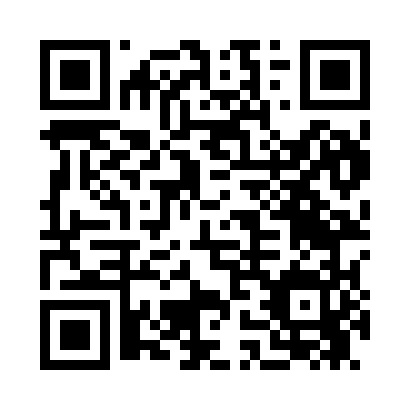 Prayer times for Oliver, Alabama, USAMon 1 Jul 2024 - Wed 31 Jul 2024High Latitude Method: Angle Based RulePrayer Calculation Method: Islamic Society of North AmericaAsar Calculation Method: ShafiPrayer times provided by https://www.salahtimes.comDateDayFajrSunriseDhuhrAsrMaghribIsha1Mon4:145:4012:534:408:069:322Tue4:155:4012:534:408:069:313Wed4:155:4012:534:408:069:314Thu4:165:4112:544:418:069:315Fri4:175:4112:544:418:069:316Sat4:175:4212:544:418:069:307Sun4:185:4312:544:418:059:308Mon4:195:4312:544:418:059:299Tue4:205:4412:544:418:059:2910Wed4:205:4412:554:418:059:2811Thu4:215:4512:554:418:049:2812Fri4:225:4512:554:428:049:2713Sat4:235:4612:554:428:039:2714Sun4:245:4712:554:428:039:2615Mon4:245:4712:554:428:039:2516Tue4:255:4812:554:428:029:2517Wed4:265:4912:554:428:029:2418Thu4:275:4912:554:428:019:2319Fri4:285:5012:554:428:019:2220Sat4:295:5112:554:428:009:2221Sun4:305:5112:554:427:599:2122Mon4:315:5212:564:427:599:2023Tue4:325:5312:564:427:589:1924Wed4:335:5312:564:427:579:1825Thu4:345:5412:564:427:579:1726Fri4:355:5512:564:427:569:1627Sat4:365:5612:564:417:559:1528Sun4:375:5612:564:417:549:1429Mon4:385:5712:554:417:539:1330Tue4:395:5812:554:417:539:1231Wed4:405:5912:554:417:529:11